  北京市2017年普通高等学校招生体育专业考试考生须知凡符合《北京教育考试院关于做好北京市2017年普通高等学校招生报名工作的通知》中规定的报名条件、拟报考体育（体育教育、社会体育指导与管理、休闲体育）专业的统考考生均须参加北京市体育专业考试，考生须在高考报名时选择“参加体育专业考试”。    一、招生对象
    热爱体育事业，有一定的体育运动基础。男生身高不得低于1.70米，女生身高不得低于1.60米，任何一眼裸眼视力不得低于4.7，年龄不超过22周岁（一九九五年九月一日以后出生），未婚。教练员、体育教师、优秀运动员（指市级以上优秀运动队的队员）可放宽到28周岁（一九八九年九月一日后出生），婚否不限。二、考试㈠文化考试报考体育（体育教育、社会体育指导与管理、休闲体育）专业的考生须参加全国统一高考。㈡体育专业考试报考体育（体育教育、社会体育指导与管理、休闲体育）专业的考生还须参加体育专业考试，体育专业考试准考证于2017年4月7日前由报名单位发放至考生。1、考试地点与时间专业考试地点：首都体育学院专业考试时间：4月8日2、面试凡报考体育专业考生均须面试。面试内容：身高、视力、仪表（五官、体形）、协调性、柔韧性；面试时间：体育专业考试当天。3、专业考试项目：包括身体素质及专项技术两大项。 身体素质考试项目为： (1)100米跑； (2)绕杆跑； (3)立定跳远； (4)原地推铅球（男5Kg，女4Kg ）专项技术考试分40个项目，考生可按本人专长从中任选一项进行考试。专项技术项目有男子200米、女子200米、男子400米、女子400米、男子1500米、女子1500米、男子110米栏、女子100米栏、男子跳高、女子跳高、男子跳远、女子跳远、男子三级跳远、男子撑杆跳高、男子铅球、女子铅球、男子铁饼、女子铁饼、男子标枪、女子标枪、男子篮球、女子篮球、男子排球、女子排球、男子足球、男子体操、女子体操、女子艺术体操、男子武术、女子武术、男子乒乓球、女子乒乓球、男子100米自由泳、女子100米自由泳、男子100米蛙泳、女子100米蛙泳、男子100米仰泳、女子100米仰泳、男子100米蝶泳、女子100米蝶泳4、计分办法专业考试成绩的评定，按照国家体育总局有关规定执行。身体素质成绩占60%，专项技术成绩占40%。5、成绩发布体育专业考试成绩将于5月初发布。届时考生可登录北京教育考试院网站（www.bjeea.cn）查询本人的体育专业考试成绩。6、违规处理体育专业考试中被认定违规的考生，将按照《国家教育考试违规处理办法》（教育部令第33号）及相关规定处理，违规事实记入考生高考诚信电子档案。凡存在组织作弊、买卖作弊设备、买卖考题、替考等作弊以及帮助作弊行为，构成犯罪的，移交司法机关，依照《中华人民共和国刑法（修正案九）》处理。三、录取高等学校体育专业参加本科提前批A段录取。录取新生要坚持德、智、体、美全面考核，综合评价、择优录取的原则，在突出体育专业特点的同时，还要注重政治思想表现和文化课成绩，又要反映体育专业的特点。体育教育、社会体育指导与管理、休闲体育专业录取新生的高考成绩及体育成绩最低控制分数线根据招生计划数和生源情况分别划定。招生学校在控制分数线以上确定调阅考生档案比例，根据考生的高考成绩和体育成绩，从高分到低分择优录取，遗留问题由学校负责处理。录取期间，在考生已填报体育类专业志愿录取结束后，将视计划完成情况决定是否安排体育类专业征集志愿录取。北京市普通高等学校体育专业考试细则及评分标准一、身体素质1．100米（1）场地设备：按《田径竞赛规则》的有关规定设置场地。（2）测试要求：由于采取电动计时，考生测试时必须使用起跑器，采用蹲踞式起跑。钉鞋须使用短钉，鞋钉长于9毫米者不能参加测试。 （3）测试方式：每位考生只有一次测试机会。计时以秒为单位，精确到十分之一秒。2．原地推铅球（1）场地设备：按《田径竞赛规则》设置场地。铅球重量男5公斤，女4公斤。（2）测试要求：考生站立在投掷圈内，采用原地侧向或背向均可，不得作滑步或旋转动作。推铅球时，应将铅球置于锁骨窝处，用单手由肩上推出，不得将铅球移至肩下或肩后抛掷。球推出后脚不得踏出投掷圈或踏在抵趾板上。身体各部位不得接触投掷圈前半部圈外地面。球出手后必须从投掷圈后半部退出场地。（3）测试方法：每人试推3次。丈量成绩时，丈量尺须通过投掷圈圆心，丈量投掷圈或抵趾板内沿至球落地点后沿之间的距离。丈量最小单位为1厘米。试投中的最佳一次成绩为考试成绩。3．立定跳远（1）场地设备：在同一水平面的塑胶场地上进行。（2）测试要求：考生应在起跳线后起跳，身体任何部位不得触线，原地双脚起跳落地，动作完成后向前走出测试区。测试时只准穿平底运动鞋。（3）测试方法：每人试跳3次，每次均丈量成绩。以受试者身体任何着地部位距起跳线最近点的后沿至起跳线或起跳延长线的垂直距离丈量成绩。丈量的最小单位为1厘米，以3次试跳中最佳成绩为考试成绩。4．绕杆跑（1）场地设备：起终点线距A杆1米，各杆之间3米，总长度10米。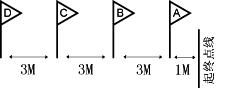 （2）测试要求：考生从起终点线，听到口令起跑，同时开表，依次绕过A、B、C、D、C、B、A回到起终点线，同时停表。（3）测试方法：每人测两次，取最好成绩。成绩记录以秒为单位，精确到十分之一秒。测试时只准穿平底运动鞋，测试过程中不许手触杆。附:身体素质测试评分表身体素质测试评分表表1  男、女子100米成绩评分表身体素质测试评分表表2  男子立定跳远评分表身体素质测试评分表表3  女子立定跳远评分表身体素质测试评分表表4  男子原地推铅球评分表身体素质测试评分表表5  女子原地推铅球评分表身体素质测试评分表表6  男、女子绕杆跑评分表二、专项1．田径(1)测验项目①跑类：男生：200米、400米、1500米、110米栏（采用少年甲组栏高、栏距）。女生：200米、400米、1500米、100米栏（采用标准栏高、栏距）。②跳类：男生：跳高、跳远、三级跳远、撑杆跳高。女生：跳高、跳远。③投类：男生：铅球（7.26公斤）、铁饼(2公斤) 、标枪（800克）。女生：铅球（4公斤）、铁饼（1公斤）、标枪（600克）。(2)测验方法①考生根据个人特长任选一个单项进行测验。②测验方法均按《田径竞赛规则》进行。(3)评分方法①田径专项总分按40分计算，考生单项成绩的评分即为该专项总分。②各单项成绩评分标准详见各项评分表。(4)评分表男子200米专项评分表女子200米专项评分表男子400米专项评分表女子400米专项评分表男子1500米专项评分表女子1500米专项评分表男子110米栏专项评分表(栏高1.00米、栏距8.90米)女子110米栏专项评分表(标准栏高0.84米、栏距8.50米)男子跳高专项评分表女子跳高专项评分表男子跳远专项评分表女子跳远专项评分表三级跳远专项评分表撑竿跳高专项评分表男、女铅球专项评分表（男7.26公斤、女4公斤）男、女铁饼专项评分表（男2公斤、女1公斤）男标枪专项评分表（800克）女子标枪专项评分表（600克）2．体操（1）测试项目①专项素质：12 分男生：引体向上、横叉、纵叉、体前屈、两臂上举握手向后；女生：俯卧撑、仰卧举腿、横叉、纵叉、桥、两臂上举握手向后。②规定动作：28分男生：技巧：手倒立前滚翻、侧手翻、头手翻、前手翻、侧翻内转（小翻毽子）。双杠：前摆上、后摆上、长振屈伸上、支撑摆动手倒立。单杠：屈身上（低杠）、支撑后回环（低杠）、弧形下（低杠）。纵跳马（高1.25米）：水平分腿腾越。女生：技巧：手倒立前翻滚、侧手翻、前手翻、侧翻内转（小翻毽子）。低单杠：单腿蹬地摆动翻身上、骑撑前回环、支撑后回环、支撑后摆跳下。双杠：肩倒立、分腿坐前滚翻成分腿坐、支撑前摆外侧坐越两杠挺身下。横跳马（高1.10米）：水平分腿腾越。平衡木（高1.10米）：斜进或木端跳上成单腿蹲立、单腿站立俯平衡、木中侧起倒立转体90°挺身下、木端侧手翻跳下。双杠或平衡木考生任选一项。③自选动作：自选动作，有能力和技术水平较高的考生可自愿选测，测验时只注明所做的动作及其完成情况，不计考试成绩，供择优录取参考。(2)测试方法①专项素质和规定动作为必测项目，考生须按评分表规定的动作规格要求，逐项逐个动作进行测验。②自选动作为选测项目，考生可选可不选，测验的项目与动作均由考生自己定。(3)评分方法①专项素质评分方法：专项素质满分为12分。每项测验内容达到要求者可得评分表规定的满分。达不到要求者视其情况扣分。其中达标项目的评分标准为：男生引体向上：20次为满分5分，每做一次为0.25分;女生俯卧撑：20次为满分3分，每做一次为0.15分；②规定动作评分方法：规定动作满分为28分。其中男生技巧、双杠、单杠满分均为8分，跳马满分为4分，女生技巧、低单杠、双杠、单杠满分均为8分，跳马满分为4分。每个动作完成并达到要求者可得评分表规定满分，未完成者不予计分，完成动作但达不到要求者，按以下情况扣分：男生：分值在2.5分以下（包括2.5分）的动作，轻微错误扣0.25分；显著错误扣0.25—0.5分；严重错误扣0.5—0.75分。分值在3分以上（包括3分）的动作，轻微错误扣0.25—0.5分；显著错误扣0.5—0.75分；严重错误扣0.75—1分（跳马扣1.5分）。女生：轻微错误扣0.25分（跳马扣0.5分）；显著错误扣0.25—0.5分（跳马扣0.8—1分）；严重错误扣0.5—0.75分（跳马扣1.5分）。考生做跳马、平衡木下法动作时可以允许1人保护，但保护人不得助力，凡给予助力完成动作者判为失败，不予计分。③体操专项总分评分方法：体操专项总分按40分计算，其中专项素质占12分，规定动作占28分，自选动作不计分。考生专项素质和规定动作得分的总和即为体操专项总分。(4)评分表男专项素质（12分）男规定动作（28分）女专项素质（12分）女规定动作（28分）3．足球(1)测试项目①颠球（4分）A．测试方法：a．受试者可用脚、大腿、胸、肩和头等各个部位，随意连续颠球。主考者数计颠球个数。如果球落地，则为一次颠球结束。b．每人做两次，取最佳一次成绩。B．评分标准受试者若连续颠球50次，可得满分（即4分）。达标成绩及评分标准详见评分表。②定位球传准（8分）                                           A．场地设置：a．以0为圆心，以2.5米和3.5米为半径，分别划里、外两个圆。圆心处插上一根1.5米高并系有彩色小旗的标准杆，作为传准的目标。b．以25米长为半径，从圆心向任何方向划一5米长弧为传球限制线（见图1）。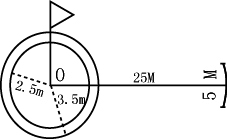 B．测试方法：a．受试者将球放在限制线上，用任一脚脚背内侧向圆圈里传球，球落地在圈里或圈线上均为有效。b．每人连续做5次，每次均计成绩，5次成绩之和为该项考试达标成绩。C．评分标准：该项成绩满分为8分，其中达标成绩满分为6分，技评成绩满分为2分。达标时，每传入半径为2.5米圈者，得1.2分；每传入半径为3.5米圈者，得0.6分。未传准者，不计成绩。5次达标成绩之和以及评分标准详见评分表。技评时，按四级评分，详见评分表。优秀：传球动作方法正确，动作协调，传球方向、落点准确。良好：传球动作方法正确，动作较协调，传球方向、落点较准确。及格：传球动作方法正确，动作基本协调，传球方向、落点基本准确。不及格：传球动作方法不正确，动作不协调，传球方向、落点不准确。③20米运球过杆射门（10分）A．场地设置：a．在罚球区线2米处起，沿20米长的垂线，距罚球区线之远端为起点。b．距罚球区线2米处起，沿20米垂线插置标竿8根，竿间距离为2米，第8根标竿距起点4米（见图2）。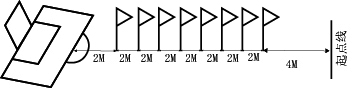 c．标竿固定垂直在地面上，插入地下深度不限，以受试者碰不倒竿为宜。竿高至少1.5米。B．测试方法：a．受试者从起点开始运球，脚触球则立即开表计时。运球逐个绕过标竿后射门，球越过球门线时则停表。b．每人做两次，取最佳一次成绩。c．运球漏竿或未射入球门，则无成绩。若射中球门横木或立柱，可补做一次。C．评分标准：总分为10分，其中达标成绩满分8分，技评成绩满分2分。达标成绩及评分标准详见评分表。技评按四级评分，各级评分分值详见评分表。优秀：运球动作方法准确，动作协调、熟练，射门动作正确有力。良好：运球动作方法正确、较协调、射门动作正确有力。及格：运球动作方法正确、较协调、射门动作基本正确。不及格：运球动作方法不正确、不协调、射门动作不正确。④30米跑（8分）A．测试方法：a．受试者在起点采用站立式起跑。b．每人跑两次，取最佳一次成绩。B．评分标准：满分为8分。达标成绩及评分标准详见评分表。⑤比赛（10分）A．测试方法：可按受试者自报位置，进行至少30分钟的分队比赛。如果没有标准场地，可借用篮球场或手球场进行3对3或4对4抢截或进行小场地比赛。B．评分标准：重点观察受试者的技术运用和比赛意识。按四级评分，各级评分分值详见评分表。优秀：个人技术正确熟练，运用合理，比赛意识强。良好：个人技术正确熟练，运用合理，比赛意识较强。及格：个人技术运用和比赛意识一般。不及格：个人技术运用和比赛意识均较差。⑥守门员加试（10分）A．守门员免试20米运球过竿射门。B．守门员加试接扑技术。a．测试方法：守门员立于球门线中间，主考人位于守门员正面6—8米处，向他前面、左右两侧用手抛球或用脚射低球、平球和高球，守门员完成接扑技术。b．评分标准：按四级评分，各级评分分值详见评分表。优秀：反应能力强，弹跳力好，接扑球技术运用合理、熟练。良好：反应能力强，弹跳力较好，接扑球技术运用较合理、较熟练。及格：反应能力和弹跳力一般，接扑球技术运用基本合理。不及格：反应能力、弹跳力和接扑技术均差。（2）评分表足球专项评分表足球技评评分表4．篮球（1）测试项目①助跑摸高（9分）A．测试方法：助跑单脚跳起摸高，以摸高的最高度计分，每人做两次，计其中一次最佳成绩。B．评分标准：满分9分，其达标成绩详见评分表。②往返运球投篮（11分）A．测试方法：由球场右侧边线中点开始，面向球篮以右手运球上篮，同时开始计时；球投中篮后，还以右手运至左侧边线中点，然后折转换左手运球上篮；投中篮后，还以左手运球回到原起点；同样再重复上述运球投篮一次，再回到原起点时停表（见图3）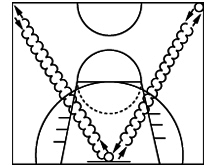 要求：连续运球，不得远推运球上篮；必须投中篮后，才能继续运球，投不中要继续再投，直到投中；投篮的手（左手或右手投）不加限制。B．评分标准：达标按其计时成绩评分，满分为9分，详见评分表。技评满分为9分，按四级评分，各级分值详见评分表。优秀：动作正确、协调、熟练，能运用左、右手投篮，投篮一次投中。良好：动作较正确、熟练，投篮一次投中。及格：动作基本正确、熟练，身体不够协调。不及格：动作不正确、不熟练、不协调。③投篮（12分）A．测试方法以篮圈投影中心为圆心，以该点至罚球线的距离为半径，划一圆弧。考生在弧线外投篮，并开始计时；投篮后自己抢篮板球，再运至弧线外再投篮，连续做一分钟，投篮方式不限。（见图4）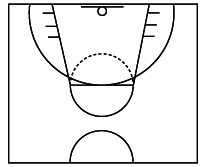 要求：投篮时不得踏线或过线，不得带球跑，违者投中无效。B．评分标准：达标按其1分钟内投中次数计分，满分为10分，详见评分表。技评满分为2分，按四级评分，各级分值见评分表。优秀：动作连贯、协调，手法正确。良好：动作较连贯、协调，手法正确。及格：动作基本连贯、协调，手法基本正确。不及格：动作不连贯、不协调，手法不正确。④全场（或半场）比赛（8分）A．测试方法：根据考生人数或当地具体情况，进行全场或半场的编队比赛，采用半场人盯人防守，测验其技术和战术的运用能力。对成绩较好的考生，可再进行一轮比赛，每场比赛时间，要以能够全部观察、了解每个考生的情况而定，评定的内容有：a．个人攻击能力：观察进行技术运用的合理性和熟练度。重点看投篮、突破和传接球。b．防守能力：观察个人防守和协同防守能力。c．战术意识：观察全场比赛中攻守转换速度、快攻意识和个人战术行动的能力。B．评分标准：满分为8分，按四级评分，各级分值详见评分表。优秀：较好地做到以上三项。良好：较好地做到前两项。及格：三项中有一项稍好者。不及格：三项皆差者。（2）评分表篮球专项评分表篮球技评评分表5．排球（1）测试项目①助跑摸高（10分）A．测试方法：采用二、三步助跑，双脚踏地起跳，用单手摸高。每人做三次，取最高次计算成绩。B．评分标准：男生3.15米，女生2.85米得满分10分。每少1厘米即减0.5分。详见评分表。②3米移动（5分）A．场地设置：画长为3米的AB、AC两条直线垂直相交于A，再做角A的平分线AD，长也为3米。角的平分线与角的两条边线夹角均为45°。三条直线的宽均为5厘米。B、C、D三个端点中央为圆心，各划一个直径为5厘米的白色圆点为标志点。（见图5）B．测试方法：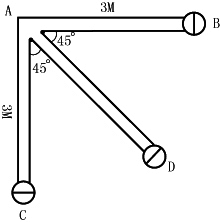 在距离3米的三条直线内往返两次，每移动到一边用手触标志点。每人只做一次。C．评分标准：男生11.5秒，女生12.5秒得满分5分，每慢0.1秒即减0.2分。详见评分表。③发球技术（5分）A．测试方法：上手飘球、勾手飘球、大力发球，任选一种。站在发球区内连续发7个球。B．评分标准：达标满分为3.5分，每失误一个扣0.5分。技评满分为1.5分。按四个等级评定，相应给分。优秀（1.5—1.2分）：抛球和挥臂正确合理，动作熟练、协调，击球部位准确，性能较好，失误较少。良好（1.1—1.0分）：抛球和挥臂基本正确，动作协调，击球准确，性能一般。及格（0.9—0.7分）：抛球和挥臂尚正确，动作不够连贯，性能较差。不及格（0.6分以下）：抛球和挥臂不正确，动作不协调，失误较多。④垫球技术（5分）A．测试方法：接对方中场掷过来的球。站在六号区用双手垫球7次。要求垫到2、3号位之间，有一定的弧度，距网60—80厘米。见图(6)B．评分标准：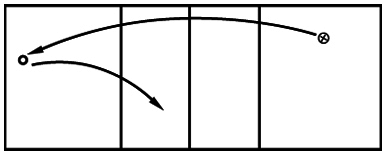 达标满分为3.5分，失误一个扣0.5分。技评满分为1.5分。按四个等级评定，相应给分。优秀（1.5—1.2分）：判断取位好，移动步法正确熟练，动作协调，手型正确，控制球较好。良好（1.1—1.0分）：判断取位尚好，移动步法正确熟练，动作较协调，手型正确，控制球能力一般。及格（0.9—0.7分）：判断取位一般，移动步法稍慢，动作不大协调，手型不正确，控制球能力差。不及格（0.6分以下）：判断不准确，步法混乱，动作不协调，手型不正确，控制球能力很差。⑤传球技术（5分）A．测试方法：站在2、3号位之间。由后场抛球，向4号位传球7次。要求把球传到4号区，离网30—60厘米，离边线30—100厘米，有一定的弧度高度，适合于扣球。（见图7）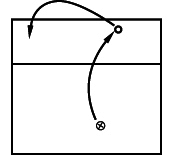 B．评分标准：达标满分为3.5分，失误一个扣0.5分。技评满分为1.5分。按四个等级评定，相应给分。优秀（1.5—1.2分）：移动取位及时，人与球位置合适，传球时全身用力协调，手型正确，出手清晰，控制球能力强，二传的弧度和到位效果好。良好（1.1—1.0分）：移动及时，人与球位置合适，用力尚协调，手型基本正确，控制球能力一般，效果稍差。及格（0.9—0.7分）：取位不准确，人与球位置不太合适，传球用力不够协调，手型基本正确，控制球效果差。不及格（0.6分以下）：移动慢，对不正来球。手型不正确，用力不协调，有持球现象。⑥扣球技术（5分）A．测试方法：3号位传球，在4号位扣一般高球。扣球7次，斜线4次，直线3次。要求先扣斜线，后扣直线。扣出的球必须有一定力量，如果扣球时球碰网上沿后再落入区内，该球不算成功或失误，可重扣一次。（见图8）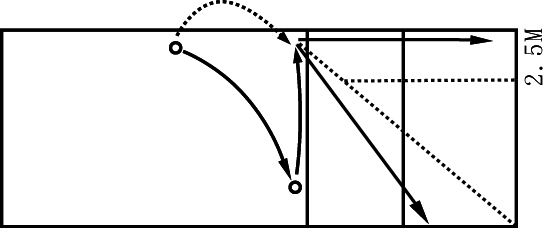 B．评分标准：达标满分为3.5分，失误一个扣0.5分。技评满分为1.5分。按四个等级评定，相应给分。优秀（1.5—1.2分）：助跑起跳动作连贯，步法准确，选位合适，起跳时间适宜，击球点高，挥臂动作和手法正确，扣球力量大，手控制球好，失误较少。良好（1.1—1.0分）：助跑起跳动作连贯，选位正确，击球点高，挥臂动作基本正确，控制球能力稍差，力量不大。及格（0.9—0.7分）：助跑起跳动作协调性差，选位不稳定，起跳时间过早或过晚，挥臂击球和手法一般。不及格（0.6分以下）：助跑不连贯，起跳不及时，选位不合适，挥臂动作不正确，没有在空中击准球，扣中球力量太差。⑦四对四（或六对六） 比赛（5分）A．测试方法：按考生人数多少进行分组，实力尽量做到平均。通过比赛观察考生各项技术、战术的运用能力，临场战术意识和拼搏精神。同时，要参考考生过去的比赛成绩。B．评分标准：优秀（5—4.4分）：攻防技术较全面，组成战术意识强，具有特长，前排扣拦积极，后排防守勇猛顽强，位置清楚，移动迅速，头脑清楚，能随机应变。良好（4.3—3.7分）：攻防技术尚全面，能组成一般战术，前排可以扣拦，后排防守积极，有一定应变能力。及格（3.6—3.1分）：攻防技术不够全面，能组成简单的战术，扣拦效果差，防守积极，但移动慢，应变能力差。不及格（3分以下）：攻防技术都较差，场上位置不清楚，缺乏应变能力，战术意识较差。排球专项评分表6．武术（1）专项总分计算方法武术专项总分按40分计算，其中专项素质占70%，共28分，套路占30%，共12分。考生的专项素质和套路得分总和即为武术专项总分。（2）测试项目①专项素质：握杆转肩，仆步抡拍，竖劈叉，正压腿，正踢腿，腾空飞脚。②套路：拳术一套（任选），不少于1分钟；器械一套（任选），不少于1分钟。（3）测试方法①专项素质按评分表顺序及评分标准逐次进行。②拳术和器械套路按现场发挥情况采取五级分制评分。（4）评分表武术专项评分表7．乒乓球（1）测试项目①正手攻球（11.5分）A．对手的选择：原则上要求由主考人在被测人中指定，二人同时测验，如被测人数不够或水平相差悬殊，经主考人批准后，可另选陪测人。以下各项测验不变。B．测试方法：二人正手斜线对攻1分钟，计算受试人攻球板数，同时计算受试人各处的失误次数，每次失误均扣0.5分。达标满分为9分。连续对攻32板（含32板）以下者不计分；33—52板，每4板得1分；53—60板每2板得1分。每人做两次，计最佳一次成绩，如陪试人员失误，受试人则计连续板数。详见评分表。技评满分为2.5分。按四级评分，各级评分分值见评分表。优秀：正手攻球动作完整、协调，控制球能力强。良好: 正手攻球动作完整、较协调，控制球能力较强。及格: 正手攻球动作基本完整、协调，控制球能力一般。不及格: 正手攻球动作不完整、不协调，控制球能力差。②搓中侧身突击（11.5分）A．测试方法：在二人对搓中，受试人侧身突击，要求搓球有中等旋转强度，高度适宜。B．评分标准：达标满分为9分。每人突击15板球，计突击成功板次，每突击一次后再重新发球。成功率在1—12板，每板得0.5分，13—15板，每板得1分。突击时搓中侧身拉弧圈球亦可。详见评分表。技评满分为2.5分，按四级评分，各级评分分值见评分表。突击：优秀：突击时出手速度快，爆发力强，具有较高的击球质量。良好：突击时出手速度快，爆发力较强，具有一定的击球质量。及格：突击时出手速度尚属迅速，爆发力强和击球质量一般。不及格：突击时出手速度慢，爆发力和击球质量均差。侧身拉弧圈球：优秀：侧身拉弧圈球动作协调，出手速度快，爆发力强，旋转质量高。良好：侧身拉弧圈球动作协调，出手速度较快，爆发力较强，旋转质量高。及格：侧身拉弧圈球动作基本协调，出手速度快，爆发力和旋转质量均一般。不及格：侧身拉弧圈球动作不协调，出手速度、爆发力和旋转质量均差。③结合技术（11.5分）按受试者个人打法类型每人自选一项。左推右攻：A．测试方法：陪试人有规律地一点推两点，球送至对方2∕3台范围内，受试人连续做左推右攻，两点打一点，计击球板数。不限时间，受试人失误后可以从零开始再做一次，计两次中的最佳一次成绩，如陪试人失误，受试人则计连续板数。B．评分标准：达标满分9分。受试人左推右攻两板球为一组，连续做，计击球组数。1—20组，每组得0.25分；21—22组，每组得0.5分；23—25组，每组得1分。技评满分2.5分。按四级评分，各级评分分值见评分表。优秀：正、反手动作结合自如，步法转动迅速、准确。良好：正、反手动作结合较自如，步法转动迅速、准确。及格：正、反手动作结合基本自如，步法转动基本迅速、准确。不及格：正、反手动作结合不自如，步法转动不迅速、不准确。正、反手攻球：A．测试方法：陪试人有规律地一点推两点，球送至对方2∕3台范围内，受试人用中等力量连续做正、反手攻球，两点打一点，不限时间，受试人失误后可从零开始再做一次。计两次中的最佳一次成绩。如陪试人失误，受试人则计连续板数。B．评分标准：达标满分9分。受试者正、反手各攻一板球为一组，连续做，计攻球组数。1—20组，每组得0.25分；21—22组，每组得0.05分；23—25组，每组得1分。详见评分表。技评满分2.5分。按四级评分，各级评分分值见评分表。技评评分标准同左推右攻。正、反手削球：A．测试方法：陪试人有规律地一点拉两点，球送至对方2／3台范围内，受试人连续做正、反手削球，两点削一点。不限时间，受试人失误后可从零开始再做一次，计二次中的最佳一次成绩，如陪试人失误，受试人则计连续板数。B．评分标准：达标满分9分。受试人正、反手各削一球为一组，连续做，计削球组数。1—4组，每组得0.25分；5—20组，每组得0.5分。详见评分表。技评满分2.5分。按四级评分，各级评分分值见评分表。技评评分标准同左推右攻。连续拉弧圈球：A．测试方法：陪试人有规律地将球送至左或右方1∕2台内，受试人移动中连续拉弧圈球。不限时间，受试人失误后可从零开始计算板数再做一次，计两次中的最佳一次成绩，如陪试人失误，受试人则计连续板数。B．评分标准：达标满分9分。受试人连续做，计拉球板数。1—12板，每4板得1分；3—30板；每3板得1分。详见评分表。技评满分2.5分。按四级评分，各级评分分值见评分表。优秀：动作协调，步法移动迅速、准确。良好：动作较协调，步法移动较迅速、准确。及格：动作基本协调，步法移动基本迅速、准确。不及格：动作不协调，步法移动不迅速、不准确。④实战测试(5.5分)A．测试方法：根据报考人数，组织循环或淘汰赛，通过比赛观察受试者的全面技术水平和战术意识，并排列名次。若有参加陪试者，要求是二级运动员或相当于二级运动员水平。B．评分标准：采用技评方法，满分5.5分，按四级评分，各级评分分值见评分表。优秀：个人打法风格突出，技术全面，实战能力强。良好：个人打法风格较突出，技术全面，实战能力较强。及格：个人打法尚有一定风格，技术基本全面，实战能力一般。不及格：个人打法无风格，技术不全面，实战能力差。（2）评分表乒乓球专项评分表乒乓球技评评分表8．游泳（1）测试项目男、女生均为自由泳、仰泳、蛙泳、蝶泳100米计时泳。（2）测试方法①考生根据个人特长任选其中一项进行测试。②测试方法按《游泳竞赛规则》进行。（3）评分标准①游泳专项满分按40分计算，考生单项成绩评分即为该项总分。②各单项成绩评分标准详见评分表。(4）评分表游泳100米专项评分表9．艺术体操（1）测试项目①专项素质：纵劈叉（包括左或右腿在前）、横劈叉、桥及双手握棍转肩。②专项技术：平衡、转体、跳步及自编徒手动作组合。（2）评分表艺术体操专项评分表①专项素质:满分为20分②专项技术：满分为20分女子成绩（秒）分值（百分制）分值（十五分制）男子成绩（秒）分值（百分制）分值（十五分制）≤13.4100.0015.00≤11.3100.0015.0013.596.6014.4911.496.1514.4213.693.2514.0011.592.3713.8613.789.9613.4911.688.6713.3013.886.7313.0111.785.0412.7613.983.5612.5311.881.4812.2214.080.4512.0711.978.0011.7014.177.3911.6112.074.5911.1914.274.3911.1612.171.2610.6914.371.4510.7212.268.0010.2014.468.5710.2912.364.819.7214.565.749.8612.461.709.2614.662.979.4512.558.678.8014.760.269.0412.655.708.3614.857.618.6412.752.817.9214.955.038.2512.850.007.5015.052.487.8712.947.267.0915.150.007.5013.044.596.6915.247.587.1413.142.006.3015.345.216.7813.239.485.9215.442.906.4413.337.045.5615.540.666.1013.434.675.2015.638.465.7713.532.374.8615.736.335.4513.630.154.5215.834.255.1413.728.004.2015.932.244.8413.825.933.8916.030.284.5413.923.933.5916.128.374.2614.022.003.3016.226.533.9814.120.153.0216.324.743.7114.218.372.7616.423.013.4514.316.672.5016.521.343.2014.415.042.2616.619.722.9614.513.482.0216.718.162.7214.612.001.8016.816.662.5014.710.591.5916.915.222.2814.89.261.3917.013.842.0814.98.001.2017.112.511.8815.06.811.0217.211.241.69－－－17.310.031.50－－－17.48.881.33－－－17.57.781.17－－－男子成绩（厘米）分值（百分制）分值（十五分制）男子成绩（厘米）分值（百分制）分值（十五分制）≥288100.0015.0025039.595.9428797.6114.6424938.385.7628695.7114.3624837.185.5828593.8314.0724736.005.4028491.9613.7924634.845.2328390.1113.5224533.705.0628288.2813.2424432.584.8928186.4712.9724331.484.7228084.6812.7024230.394.5627982.9112.4424129.334.4027881.1612.1724028.284.2427779.4211.9123927.254.0927677.7011.6623826.243.9427576.0011.4023725.253.7927474.3211.1523624.283.6427372.6610.9023523.323.5027271.0210.6523422.383.3627169.4010.4123321.473.2227067.7910.1723220.573.0926966.209.9323119.692.9526864.649.7023018.382.7626763.099.4622917.982.7026661.569.2322817.162.5726560.049.0122716.362.4526458.558.7822615.572.3426357.078.5622514.802.2226255.628.3422414.052.1126154.188.1322313.322.0026052.767.9122212.611.8925951.367.7022111.911.7925849.987.5022011.241.6925748.617.2921910.581.5925647.277.092189.941.4925545.946.892179.321.4025444.636.692168.721.3125343.356.502158.141.2225242.086.312147.571.1425140.826.12－－－女子成绩（厘米）分值（百分制）分值（十五分制）女子成绩（厘米）分值（百分制）分值（十五分制）≥245100.0015.0020340.306.0524497.7714.6720239.205.8824396.0814.4120138.115.7224294.4114.1620037.045.5624192.7513.9119935.995.4024091.1013.6719834.945.2423989.4713.4219733.925.0923887.8513.1819632.904.9423786.2512.9419531.914.7923684.6612.7019430.924.6423583.0812.4619329.954.4923481.5212.2319229.004.3523379.9812.0019128.064.2123278.4411.7719027.134.0723176.9311.5418926.623.9923075.4311.3118825.323.8022973.0410.9618724.443.6722872.4610.8718623.573.5422771.0010.6518522.713.4122669.5610.4318421.873.2822568.1310.2218321.053.1622466.7110.0018220.233.0322365.319.8018119.442.9222263.929.5918018.662.8022162.559.3817917.892.6822061.199.1817817.132.5721959.858.9817716.392.4621858.528.7817615.672.3521757.208.5817514.962.2421655.908.3917414.262.1421554.618.1917313.582.0421453.348.0017212.911.9421352.087.8117112.261.8421250.847.6317011.621.7421149.617.4416911.001.6521048.407.2616810.391.5620947.207.081679.791.4720846.016.901669.211.3820744.846.731658.641.3020643.686.551648.091.2120542.546.381637.551.1320441.416.211627.031.05男子成绩（米）分值（百分制）分值（十五分制）男子成绩（米）分值（百分制）分值（十五分制）≥12.3100.0015.008.539.485.9212.298.0614.718.438.255.7412.196.1414.428.337.045.5612.094.2514.148.235.845.3811.992.3713.868.134.675.2011.890.5113.588.033.515.0311.788.6613.307.932.374.8611.686.8413.037.831.254.6911.585.0312.757.730.154.5211.483.2512.497.629.064.3611.381.4812.227.528.004.2011.279.7311.967.426.954.0411.178.0011.707.325.923.8911.076.2811.447.224.923.7410.974.5911.197.123.923.5910.872.9110.947.022.953.4410.771.2610.696.922.003.3010.669.6210.446.821.063.1610.568.0010.206.720.153.0210.466.409.966.619.252.8910.364.819.726.518.372.7610.263.259.496.417.512.6310.161.709.266.316.672.5010.060.179.036.215.842.389.958.668.806.115.042.269.857.178.586.014.252.149.755.708.365.913.482.029.654.258.145.812.731.919.552.817.925.712.001.809.451.407.715.611.291.699.350.007.505.510.591.599.248.627.295.49.921.499.147.267.095.39.261.399.045.916.895.28.621.298.944.596.695.18.001.208.843.296.495.07.401.118.742.006.304.96.811.028.640.736.11－－－女子成绩（米）分值（百分制）分值（十五分制）女子成绩（米）分值（百分制）分值（十五分制）≥9.5100.0015.006.245.926.899.498.0614.716.144.596.699.396.1514.426.043.296.499.294.2514.145.942.006.309.192.3713.865.840.736.119.090.5113.585.739.485.928.988.6713.305.638.255.748.886.8413.035.537.045.568.785.0412.765.435.845.388.683.2512.495.334.675.208.581.4812.225.233.515.038.479.7311.965.132.374.868.378.0011.705.031.254.698.276.2911.444.930.154.528.174.5911.194.828.004.208.072.9210.944.727.114.077.971.2610.694.626.954.047.869.6210.444.525.933.897.768.0010.204.424.923.747.666.409.964.323.933.597.564.819.724.222.953.447.463.259.494.122.003.307.361.709.264.021.063.167.260.179.033.920.153.027.158.678.803.819.252.897.057.188.583.718.372.766.955.708.363.617.512.636.854.258.143.516.672.506.752.817.923.415.842.386.651.407.713.315.042.266.550.007.503.214.252.146.448.627.293.113.482.026.347.267.093.012.731.91男子成绩（秒）分值（百分制）分值（十五分制）女子成绩（秒）分值（百分制）分值（十五分制）≤5.0100.0015.00≤5.4100.0015.005.196.1514.425.595.8814.385.292.3713.865.691.8413.775.388.6713.305.787.8813.185.485.0412.765.884.0112.605.581.4812.225.980.2312.035.678.0011.706.076.5311.485.774.5911.196.172.9210.945.871.2610.696.269.3910.415.968.0010.206.365.949.896.064.819.726.462.509.386.161.709.266.559.318.906.258.678.806.656.128.426.355.708.366.753.027.956.452.817.926.850.007.506.550.007.506.947.077.066.647.267.097.044.226.636.744.596.697.141.456.226.842.006.307.238.785.826.939.485.927.336.185.437.037.045.567.433.675.057.134.675.207.531.254.697.232.374.867.628.914.347.330.154.527.726.664.007.428.004.207.824.493.677.525.933.897.922.413.377.623.913.598.020.413.067.722.003.308.118.502.787.820.153.028.216.672.507.918.372.768.314.922.248.016.672.508.413.271.998.115.042.268.511.691.758.213.482.028.610.201.538.312.001.808.78.801.328.410.591.598.87.481.128.59.261.39－－－8.68.001.20－－－8.76.811.02－－－分值成绩(秒)分值成绩(秒)分值成绩(秒)40.0≤23.320.425.910.028.639.023.420.026.09.628.838.023.519.626.19.229.037.023.619.226.28.829.236.023.718.826.38.429.435.023.818.426.48.029.634.023.918.026.57.629.833.224.017.626.67.230.032.424.117.226.76.830.231.624.216.826.86.430.430.824.316.426.96.030.630.024.416.027.05.630.929.224.515.627.15.231.228.424.615.227.24.831.627.624.714.827.34.432.027.024.814.427.44.032.426.424.914.027.53.632.825.825.013.627.63.233.225.225.113.227.72.833.724.625.212.827.82.434.324.025.312.427.92.035.023.425.412.028.01.635.922.825.511.628.11.237.022.225.611.228.20.838.621.625.710.828.30.441.321.025.810.428.4--分值成绩(秒)分值成绩(秒)分值成绩(秒)40.0≤26.820.429.410.032.139.026.920.029.59.632.338.027.019.629.69.232.537.027.119.229.78.832.736.027.218.829.88.432.935.027.318.429.98.033.134.027.418.030.07.633.333.227.517.630.17.233.532.427.617.230.26.833.731.627.716.830.36.433.930.827.816.430.46.034.130.027.916.030.55.634.429.228.015.630.65.234.728.428.115.230.74.835.127.628.214.830.84.435.527.028.314.430.94.035.926.428.414.031.03.636.325.828.513.631.13.236.725.228.613.231.22.837.224.628.712.831.32.437.824.028.812.431.42.038.823.428.912.031.51.639.422.829.011.631.61.240.522.229.111.231.70.842.121.629.210.831.80.444.821.029.310.431.9--分值成绩(秒)分值成绩(秒)分值成绩(秒)40.0≤53.024.456.414.060.239.453.124.056.513.660.438.853.223.656.613.260.638.253.323.256.712.860.837.653.422.856.812.461.037.053.522.456.912.061.236.453.622.057.011.661.435.853.721.757.111.261.635.253.821.457.210.861.934.653.921.257.310.462.134.054.020.957.410.062.433.654.120.657.59.662.733.254.220.357.69.263.032.854.320.057.78.863.432.454.419.857.88.463.732.054.519.557.98.064.031.654.619.258.07.664.431.254.718.958.17.264.730.854.818.658.26.865.030.454.918.458.36.465.630.055.018.158.46.066.029.655.117.858.55.666.529.255.217.558.65.267.028.855.317.358.74.867.528.455.417.058.84.468.028.055.516.858.94.068.827.655.616.659.03.669.527.255.716.359.13.270.326.855.816.159.22.871.226.455.915.859.32.472.326.056.015.659.42.073.525.656.115.259.61.675.125.256.214.859.81.277.024.856.314.460.00.879.8分值成绩(秒)分值成绩(秒)分值成绩(秒)40.0≤63.028.366.418.470.639.663.128.066.518.070.839.263.227.766.617.671.038.863.327.466.717.271.238.463.427.266.816.871.438.063.526.966.916.471.637.663.626.667.016.071.937.263.726.367.115.672.136.863.826.067.215.272.436.463.925.867.314.872.736.064.025.567.414.473.035.664.125.267.514.073.335.264.225.067.613.673.634.864.324.767.713.273.934.464.424.567.812.874.234.064.524.267.912.474.533.764.624.068.012.074.833.464.723.868.111.675.133.064.823.568.211.275.532.764.923.368.310.875.832.465.023.068.410.476.232.165.122.868.510.076.631.865.222.668.69.677.031.465.322.368.79.277.431.165.422.168.88.877.830.865.521.868.98.478.330.565.621.669.08.078.830.265.721.269.27.679.330.065.820.869.47.279.829.765.920.469.66.880.329.466.020.069.86.480.929.166.119.670.06.081.628.866.219.270.25.682.228.666.318.870.45.283.0分值成绩(秒)分值成绩(秒)分值成绩(秒)40.0≤255.026.4275.312.8310.839.6255.526.0276.012.4312.339.2256.025.6276.812.0313.938.8256.525.2277.611.6315.638.4257.024.8278.411.2317.338.0257.524.4279.210.8319.137.6258.024.0280.010.4320.937.2258.523.6280.910.0322.836.8259.023.2281.89.6324.836.4259.522.8282.79.2326.936.0260.022.4283.68.8329.135.6260.622.0284.58.4331.435.2261.221.6285.48.0333.734.8261.821.2286.37.6336.334.4262.420.8287.27.2338.934.0263.020.4288.16.8341.733.6263.620.0289.06.4344.933.2264.219.6289.96.0347.832.8264.819.2290.95.6351.232.4265.418.8291.95.2354.832.0266.018.4293.04.8358.731.6266.618.0294.14.4363.031.2267.217.6295.24.0367.730.8267.817.2296.33.6372.830.4268.416.8297.43.2378.630.0269.016.4298.62.8385.129.6269.716.0299.82.4392.729.2270.415.6301.12.0401.628.84271.115.2302.31.6412.528.4271.814.8303.61.2426.628.0272.514.4305.00.8446.427.6273.214.0306.40.4483.027.2273.913.6307.8--26.8274.613.2309.2--分值成绩(秒)分值成绩(秒)分值成绩(秒)40.0≤305.026.4341.712.8405.439.6305.926.0343.012.4408.239.2306.825.6344.312.0411.138.8307.725.2345.711.6414.038.4308.624.8347.111.2417.138.0309.524.4348.510.8420.337.6310.424.0350.510.4423.737.2311.323.6351.510.0427.136.8312.323.2353.09.6430.736.4313.322.8354.59.2434.536.0314.322.4356.18.8438.435.6315.322.0357.78.4442.535.2316.321.6359.38.0446.834.8317.321.2360.97.6451.334.4318.320.8362.67.2456.034.0319.320.4364.36.8461.133.6320.420.0366.16.4466.433.2321.419.6367.86.0472.132.8322.519.2369.75.6478.232.4323.618.8371.55.2484.732.0324.718.4373.44.8491.831.6325.818.0375.34.4499.431.2326.917.6377.34.0507.030.8328.017.2379.33.6517.130.4329.116.8381.43.2527.530.0330.216.4383.52.8539.229.6331.416.0385.72.4552.829.2332.615.6387.92.0568.928.84333.915.2390.21.6588.528.4335.214.8392.61.2603.928.0336.514.4395.00.8619.927.6337.814.0397.50.4680.627.2339.113.6400.2--26.8340.413.2402.7--分值成绩(秒)分值成绩(秒)分值成绩(秒)40.0≤16.019.818.79.821.439.016.119.218.89.621.538.016.218.818.99.221.737.016.318.419.08.821.936.016.418.019.18.422.135.216.517.619.28.022.334.416.617.219.37.622.533.616.716.819.47.222.732.816.816.419.56.822.932.016.916.019.66.423.131.217.015.619.76.023.430.417.115.219.85.623.729.617.214.819.95.224.028.817.314.420.04.824.328.017.414.020.14.424.627.217.513.620.24.025.026.417.613.220.33.625.425.817.712.820.43.225.825.217.812.420.52.826.424.617.912.120.62.427.024.018.011.820.72.027.723.418.111.620.81.628.622.818.211.320.91.229.722.218.311.021.00.831.321.618.410.721.10.434.021.018.510.421.2--20.418.610.221.3--分值成绩(秒)分值成绩(秒)分值成绩(秒)40.0≤15.518.217.88.420.138.415.617.617.98.120.237.215.717.018.07.820.336.015.816.418.17.520.434.815.915.818.27.220.533.616.015.218.37.020.632.416.114.618.46.720.731.216.214.018.56.420.830.016.313.618.66.021.028.816.413.218.75.621.228.016.512.818.85.221.427.216.612.418.94.821.626.416.712.019.04.421.925.616.811.619.14.022.224.816.911.219.23.622.524.017.010.819.33.222.923.217.110.519.42.823.322.417.210.219.52.423.721.617.39.819.62.024.320.817.49.519.71.624.920.017.59.219.81.225.819.417.68.919.90.827.018.817.78.620.00.429.0分值成绩(米)分值成绩(米)分值成绩(米)40.0≥1.8321.21.5511.21.2639.01.8220.81.5410.81.2438.01.8120.41.5310.41.2237.21.8020.01.5210.01.2036.41.7919.61.519.61.1835.61.7819.21.509.21.1634.81.7718.81.498.81.1434.01.7618.41.488.41.1233.21.7518.01.478.01.1032.41.7417.61.467.61.0831.81.7317.21.457.21.0631.21.7216.81.446.81.0430.61.7116.41.436.41.0130.01.7016.01.426.00.9829.41.6915.71.415.60.9528.81.6815.41.405.20.9228.21.6715.01.394.80.8827.61.6614.71.384.40.8427.01.6514.41.374.00.7926.41.6414.11.363.60.7525.81.6313.81.353.20.6925.21.6213.41.342.80.6324.61.6113.113.32.40.5624.01.6012.81.322.00.4823.41.5912.51.311.60.3822.81.5812.21.301.20.2522.21.5711.81.290.80.0721.61.5611.61.28--分值成绩(米)分值成绩(米)分值成绩(米)40.0≥1.5618.21.318.11.0638.81.5517.61.307.81.0537.61.5417.01.297.61.0436.41.5316.41.287.41.0335.21.5215.81.277.11.0234.01.5115.21.266.91.0132.81.5014.81.256.61.0031.61.4914.41.246.40.9930.41.4814.01.236.00.9729.61.4713.61.225.60.9528.81.4613.21.215.20.9328.01.4512.81.204.80.9027.21.4412.41.194.40.8726.41.4312.01.184.00.8425.61.4211.61.173.60.8124.81.4111.21.163.20.7724.01.4010.81.152.80.7323.21.3910.51.142.40.6822.41.3810.21.132.00.6221.81.379.81.121.60.5521.21.369.51.111.20.4620.61.359.21.100.80.3320.01.348.91.090.40.1219.41.338.61.08--18.81.328.31.07--分值成绩(米)分值成绩(米)分值成绩(米)40.0≥6.5026.85.8013.64.6039.66.4826.45.7713.24.5539.26.4626.05.7412.84.4938.86.4425.65.7112.44.4338.46.4225.25.6912.04.3738.06.4024.85.6611.64.3137.66.3824.45.6311.24.2537.26.3624.05.6010.84.1936.86.3423.65.5710.44.1336.46.3223.25.5410.04.0636.06.3022.85.519.63.9935.66.2822.45.489.23.9135.26.2622.05.458.83.8334.86.2421.65.428.43.7534.46.2221.25.398.03.6634.06.2020.85.367.63.5733.66.1820.45.337.23.4833.26.1620.05.296.83.3832.86.1419.65.256.43.2732.46.1219.25.216.03.1632.06.1018.85.175.63.0431.66.0818.45.135.22.9131.26.0618.05.094.82.7630.86.0417.65.054.42.6130.46.0217.25.014.02.4430.06.0016.84.973.62.2629.65.9816.44.933.22.0529.25.9616.04.892.81.8228.85.9415.64.852.41.5428.45.9215.24.802.01.2228.05.8914.84.751.60.8327.65.8614.44.701.20.3227.25.8314.04.65－－分值成绩(米)分值成绩(米)分值成绩(米)40.05.2026.84.6413.63.7239.65.1926.44.6213.23.6839.25.1826.04.6012.83.6438.85.1725.64.5812.43.6038.45.1625.24.5612.03.5538.05.1524.84.5411.63.5037.65.1424.44.5211.23.4537.25.1324.04.5010.83.4036.85.1223.64.4810.43.3536.45.1123.24.4610.03.3036.05.1022.84.449.63.2435.65.0822.44.429.23.1935.25.0622.04.408.83.1334.85.0421.64.388.43.0634.45.0221.24.358.02.9934.05.0020.84.327.62.9233.64.9820.44.297.22.8533.24.9620.04.266.82.7732.84.9419.64.236.42.6932.44.9219.24.206.02.6032.04.9018.84.175.62.5131.64.8818.44.145.22.4031.24.8618.04.114.82.2930.84.8417.64.084.42.1830.44.8217.24.054.02.0530.04.8016.84.023.61.9029.64.7816.43.993.21.7429.24.7616.03.962.81.5628.84.7415.63.922.41.3528.44.7215.23.882.01.1028.04.7014.83.841.60.7927.64.6814.43.801.20.4027.24.6614.03.76－－分值成绩(米)分值(米)成绩(米)分值成绩(米)40.0≥13.5026.812.3313.610.3339.613.4726.412.2913.210.2439.213.4426.012.2512.810.1538.813.4125.612.2012.410.0638.413.3825.212.1512.09.9738.013.3524.812.1011.69.8737.613.3224.412.0511.29.7637.213.2924.012.0010.89.6636.813.2623.611.9510.49.5436.413.2323.211.9010.09.4336.013.2022.811.859.69.3135.613.1722.411.809.29.1935.213.1422.011.758.89.0534.813.1121.611.708.48.9234.413.0821.211.658.08.7734.013.0520.811.607.68.6333.613.0120.411.557.28.4733.212.9720.011.506.88.3032.812.9319.611.456.48.1232.412.8919.211.346.07.9332.012.8518.811.285.67.7431.612.8118.411.225.27.7331.212.7718.011.164.87.5130.812.7317.611.094.47.4330.412.6917.211.024.07.2730.012.6516.810.953.67.0229.612.6116.410.883.26.0829.212.5716.010.812.85.6928.812.5315.610.742.45.2428.412.4915.210.662.04.7028.012.4514.810.581.64.0527.612.4114.410.501.23.2027.212.3714.010.420.82.01分值成绩(米)分值成绩(米)分值成绩(米)40.0≥4.0028.13.6618.43.2439.63.9927.83.6518.03.2239.23.9827.53.6417.63.2038.83.9727.23.6317.23.1838.43.9627.03.6216.83.1638.03.9526.73.6116.43.1437.63.9426.43.6016.03.1237.23.9326.23.5915.63.0936.83.9225.93.5815.23.0636.43.9125.73.5714.83.0336.03.9025.43.5614.43.0035.63.8925.23.5514.02.9735.23.8825.03.5413.62.9434.83.8724.73.5313.22.9134.43.8624.53.5212.82.8834.03.8524.23.5112.42.8533.73.8424.03.5012.02.8233.43.8323.83.4911.62.7933.03.8223.53.4811.22.7532.73.8123.33.4710.82.7232.43.8023.03.4610.42.6832.13.7922.83.4510.02.6431.83.7822.63.449.62.6031.43.7722.33.439.22.5631.13.7622.13.428.82.5230.83.7521.83.418.42.4730.53.7421.63.408.02.4230.23.7321.23.387.62.3729.83.7220.83.367.22.3229.53.7120.43.346.82.2729.23.7020.03.326.42.2128.93.6919.63.306.02.1428.63.6819.23.285.62.0828.43.6718.83.265.22.00分值成绩(米)分值成绩(米)分值成绩(米)40.0≥12.5028.010.4116.07.1239.612.4427.610.3315.66.9739.212.3827.210.2415.26.8238.812.3226.810.1514.86.6638.412.2626.410.0614.46.5038.012.2026.09.9714.06.3437.612.1425.69.8813.66.1737.212.0825.29.7913.25.9936.812.0224.89.7012.85.8136.411.9624.49.6012.45.6236.011.9024.09.5012.05.4335.611.8323.69.4011.65.2335.211.7623.29.3011.25.0334.811.6922.89.2010.84.8134.411.6222.49.1010.44.5934.011.5522.08.9910.04.3633.611.4821.68.889.64.1233.211.4121.28.779.23.8732.811.3420.88.668.83.6132.411.2720.48.558.43.3432.011.2020.08.438.03.0531.611.1319.68.317.62.7531.211.0419.28.197.22.4330.810.9718.88.076.82.0930.410.8918.47.946.41.7430.010.8118.07.816.01.3629.610.7317.67.685.60.9529.210.6517.27.545.20.5228.810.5716.87.414.80.0528.410.4916.47.26－－分值成绩(米)分值成绩(米)分值成绩(米)40.0≥38.0027.632.1915.222.8539.637.8427.231.9614.822.4339.237.6826.831.7314.422.0038.837.5226.431.4914.021.5638.437.3626.031.2513.621.1138.037.2025.631.0113.220.6437.637.0325.230.7612.820.1637.236.8624.830.5112.419.6636.836.6924.430.2612.019.1436.436.5224.030.0011.616.6236.036.3523.629.7411.218.0735.636.1823.229.4710.817.5035.236.0022.829.2010.416.9134.835.8222.428.9210.016.2934.435.6422.028.649.615.6534.035.4621.628.359.214.9933.635.2721.228.068.814.2933.235.0820.827.768.413.5632.834.8920.427.468.012.8032.434.7020.027.157.611.9932.034.5019.626.837.211.1531.634.3019.226.516.810.2531.234.1018.826.186.49.3030.833.9018.425.846.08.2930.433.7018.025.505.67.2130.033.4917.625.145.26.0529.633.2817.224.784.84.8029.233.0716.824.424.43.4428.932.8616.424.044.01.9428.432.6416.023.65--28.032.4215.623.26--分值成绩(米)分值成绩(米)分值成绩(米)40.0≥55.0028.844.7117.629.2939.654.6828.444.2717.228.5639.254.3628.043.8316.827.8338.854.0427.643.3816.427.0838.453.7227.242.9216.026.3038.053.3926.842.4615.625.5137.653.0626.441.9915.224.7037.252.7326.041.5114.823.8636.852.3925.641.0214.423.0036.452.0525.240.5314.022.1236.051.7024.840.0313.621.2135.651.3524.439.5213.220.2835.251.0024.039.0012.819.3234.850.6423.638.3812.418.3234.450.2823.237.9412.017.2934.049.9122.837.4011.616.3233.649.5422.436.8411.215.1333.249.1622.036.2810.813.9932.848.7821.635.7010.412.8132.448.4021.235.1210.011.5832.048.0120.834.529.610.3131.647.6220.433.919.28.9731.247.2220.033.298.87.5830.846.8119.632.668.46.1230.445.4019.232.108.04.6030.045.9918.831.357.63.0029.645.5718.430.687.21.3029.245.1418.029.99－－分值成绩(米)分值成绩(米)分值成绩(米)40.0≥38.0027.632.1915.222.8539.637.8427.231.9614.822.4339.237.6826.831.7314.422.0038.837.5226.431.4914.021.5638.437.3626.031.2513.621.1138.037.2025.631.0113.220.6437.637.0325.230.7612.820.1637.236.8624.830.5112.419.6636.836.6924.430.2612.019.1536.436.5224.030.0011.618.6236.036.3523.629.7411.218.0735.636.1823.229.4710.817.5035.236.0022.829.2010.416.9134.835.8222.428.9210.016.2934.435.6422.028.649.615.6534.035.4621.628.359.214.9933.635.2721.228.068.814.2933.235.0820.827.768.413.5632.834.8920.427.468.012.8032.434.7020.027.157.611.9932.034.5119.626.837.211.1531.634.3119.226.516.810.2531.234.1118.826.186.49.3030.833.9118.425.846.08.2930.433.7018.025.505.67.2130.033.4917.625.145.26.0529.633.2817.224.784.84.8029.233.0716.824.424.43.4428.832.8616.424.044.01.9428.432.6416.023.653.60.2928.032.4215.623.26－－动作名称分值要求引  体  向  上5.0正握悬垂开始，屈臂拉引，下颌超过杠面，身体伸直，连续做20次为满分。横         叉1.5基本下去（下裆距地10厘米）。纵         叉1.5基本下去（下裆距地10厘米）。体   前   屈2.0两臂伸直，手掌撑地。两臂上举握手向后2.0两臂伸直，超过耳后。项  目动 作 名 称分值要      求技巧（8分）倒 立 前 滚 翻1.0经倒立过程，身体伸直，滚动圆，轻松。技巧（8分）侧    手    翻1.0身体直，经分腿倒立过程，方向正。技巧（8分）头    手    翻2.0推手后有腾空，挺身站立。技巧（8分）前    手    翻2.0推手后有明显腾空，挺身站立。技巧（8分）侧  翻  内  转（小翻毽子）2.0动作连贯，不偏，不歪，推手后上身立起。双杠（8分）前    摆    上1.5前摆上后，臀部最低点超过肘关节水平面以上。双杠（8分）后    摆    上1.5后摆上后，脚超过肩水平面以上。双杠（8分）长 振 屈 伸 上2.5直角悬垂向前放浪，肩拉开，身体伸直，直臂压上成支撑，臀部过肘。双杠（8分）支撑摆动手倒立2.5直臂摆成倒立，身体较直，肩顶开，立稳（2秒以上）。单杠（8分）屈伸上（低杠）3.5直臂压上，两腿后摆超过杠平面。单杠（8分）支 撑 后 回 环（低杠）2.0动作圆，身体直，动作结束时腿的位置超过杠下30º。单杠（8分）弧形上（低杠）2.5身体挺开，臀部位置超过杠水平面。跳马（4分）水平分腿腾越4.0两腿后摆过肩，推手后有明显腾空，身体伸展。动作名称分值要求俯     卧     撑3.0俯卧身体伸直，屈臂肘向后，肩低于肘，推起直臂成俯卧，连续做20次为满分。仰   卧   举   腿2.0仰卧两臂在体侧，并腿，直腿举起，两脚超过头，还原成仰卧，连续做20次为满分。横             叉1.5全下去（左腿在前以前后劈腿，两腿伸直大腿全部触地面）。纵             叉1.5全下去（右腿在前以前后劈腿，两腿伸直大腿全部触地面）。桥2.0桥形较圆，手脚之间距离为40厘米。两臂上举握手向后2.0两臂伸埋，超过耳后。项  目动 作 名 称分值要      求技巧（8分）手倒立前滚翻1.0经倒立过程，身体伸直，滚动圆，轻松。技巧（8分）侧    手    翻2.0身体直，经分腿倒立过程，方向正。技巧（8分）前    手    翻3.0推手后有明显腾空，挺身站立。技巧（8分）侧  翻  内  转（小翻毽子）2.0动作连贯，不偏，不歪，推手后上身立起。低单杠（8分）单脚蹬地摆动翻身          上2.0翻转圆，轻松，支撑时挺身。低单杠（8分）骑 撑 前 回 环2.0动作圆，连贯，直臂。低单杠（8分）支 撑 后 回 环2.5动作圆，身体直，动作结束时腿的位置超过杠下30º。低单杠（8分）支撑后摆跳下1.5后摆腿过杠，然后推后挺身跳下。双杠（8分）肩    倒    立2.5身体直，停稳（2秒以上），慢起、摆动做均可。双杠（8分）分腿坐前滚翻成分         腿2.0滚动圆，前滚成分腿坐时，臀部不低于杠面。双杠（8分）支撑前摆外侧坐越两杠挺身下2.0越杠臀部平于肘，挺身落地。双杠（8分）支撑后摆跳下1.5后摆高度脚超过肩。跳马（4分）水平分腿腾越4.0两腿后摆过肩，推手后有明显腾空，身体伸展。平衡木（8分）斜进或木端跳上成 单 腿 蹲 立2.0蹲立提踵，稳定。平衡木（8分）单腿站立俯平衡2.0后举腿高于头。平衡木（8分）木中侧起倒立转体90º挺身跳下2.0经倒立过程，转体后挺身落下。平衡木（8分）木端侧手翻跳下2.0经并腿倒立过程，推手后有腾空，落地方向正。测试项目颠球踢准运球射门30米跑比赛所占分值4分8分10分8分10分满    分40分40分40分40分40分颠  球颠  球20米运球射门20米运球射门30米跑30米跑分值成绩（个）分值成绩（秒）分值成绩（秒）4.0≥508.0≤9.08.0≤3.903.9477.89.17.83.953.8447.69.27.64.003.7417.49.37.44.053.6397.29.47.24.103.5377.09.57.04.153.4356.89.66.84.203.3336.69.76.64.253.2326.49.86.44.303.1316.29.96.24.353.0306.010.06.04.402.9295.810.15.84.452.8285.610.25.64.502.7275.410.35.44.552.6265.210.45.24.602.5255.010.55.04.652.4244.810.64.84.702.3234.610.74.64.752.2224.410.84.44.802.1214.210.94.24.852.020411.04.04.901.9193.811.13.84.951.8183.611.23.65.001.7173.411.33.45.051.6163.211.43.25.101.515311.53.05.151.4142.811.62.85.201.3132.611.72.65.251.2122.411.82.45.301.1112.211.92.25.351.0102.012.02.05.400.991.812.11.85.450.881.612.21.65.500.771.412.31.45.550.661.212.41.25.600.551.012.51.05.650.440.812.60.85.700.330.612.7－－0.220.412.8－－0.110.212.9－－成  绩分            值分            值分            值分            值成  绩20米运球射    门定位球传准比  赛守门员接扑球技      术优  秀2.02.010.010.0优  秀1.91.99.59.0优  秀1.81.89.08.0优  秀1.71.78.57.0良  好1.61.68.06.0良  好1.51.57.55.0良  好1.41.47.04.0及  格1.31.36.53.0及  格1.21.26.02.0不及格1.11.15.51.0不及格0.90.95.0－不及格0.80.84.5－不及格0.70.74.0－不及格0.60.63.5－不及格0.50.53.0－测试项目助跑摸高运球投篮投篮比赛所占分值9分11分12分8分满    分40分40分40分40分助跑摸高9分助跑摸高9分助跑摸高9分往返运球投篮9分往返运球投篮9分往返运球投篮9分投篮10分投篮10分投篮10分男子成绩（米）分值女子成绩（米）男子成绩（秒）分值女子成绩（秒）男子成绩（个）分值女子成绩（个）≥3.159.0≥2.85≤30.09.0≤35.0≥1010.0≥53.148.52.8430.58.535.599.0－3.138.02.8331.08.036.088.043.127.52.8231.57.536.577.0－3.117.02.8132.07.137.066.033.106.62.8032.56.737.555.0－3.096.22.7933.06.338.044.0－3.085.82.7833.55.938.533.023.075.42.7734.05.539.022.0－3.065.02.7634.55.239.511.013.054.72.7535.04.940.0－－－3.044.42.7435.54.540.5－－－3.034.12.7336.04.341.0－－－3.023.82.7236.54.041.5－－－3.013.52.7137.03.842.0－－－3.003.22.7037.53.642.5－－－2.992.92.6938.03.443.0－－－2.982.62.6838.53.343.5－－－2.972.32.6739.03.044.0－－－2.962.02.66－－－－－－2.951.82.65－－－－－－2.941.62.64－－－－－－2.931.42.63－－－－－－2.921.22.62－－－－－－2.911.02.61－－－－－－成   绩分            值分            值分            值成   绩往返运球投篮投篮比赛优  秀2.02.08.0良  好1.51.56.0及  格1.01.04.0不及格0.50.52.0测试项目助跑摸高3米移动发球技术垫球技术传球技术扣球技术比赛所占分值10分5分5分5分5分5分5分满    分40分40分40分40分40分40分40分助跑摸高(10分)助跑摸高(10分)助跑摸高(10分)3米移动(5分)3米移动(5分)3米移动(5分)男子成绩(米)分值女子成绩(米)男子成绩(秒)分值女子成绩(秒)≥3.1510.0≥2.85≤11.55.0≤12.53.149.52.8411.64.812.63.139.02.8311.74.612.73.128.52.8211.84.412.83.118.02.8111.94.212.93.107.52.8012.04.013.03.097.02.7912.13.813.13.086.52.7812.23.613.23.076.02.7712.33.413.33.065.52.7612.43.213.43.055.02.7512.53.013.53.044.52.7412.62.813.63.034.02.7312.72.613.73.023.52.7212.82.413.83.013.02.7112.92.213.93.002.52.7013.02.014.02.992.02.6913.11.814.12.981.52.6813.21.614.22.971.02.6713.31.414.32.960.52.6613.41.214.4测试项目握杆转肩仆步抡拍竖劈叉正压腿正踢腿腾空飞脚拳术器械所占分值4分3分6分6分6分3分6分6分满    分40分40分40分40分40分40分40分40分类别顺序名  称要    求标   准分 值合计专项素质(定量)(28分)1握杆转肩两手对握(虎口均向内)两臂伸直，以肩为轴。同时，由前向后转至体后，再返回体前，转动时两手不得松动。双手握距同肩宽超过肩宽10厘米超过肩宽15厘米超过肩宽20厘米4分3分2分1分4分专项素质(定量)(28分)2仆步抡拍左仆步拍地，预备式，以腰带臂，向上抡臂，要贴近耳，向下抡要贴进腿。右仆步抡拍时，腿随右手，左抡拍随左手，每击拍地面为1次。9次7次5次3分2分1分3分专项素质(定量)(28分)3竖劈叉(左、右)两腿伸直，前后劈开或直线，臀部和两腿内侧贴地。臀部与地面能贴紧相距10厘米相距20厘米左   右3分3分2分2分1分1分6分专项素质(定量)(28分)4正压腿(左、右)面对肋木或一定高度的物体，并步站立，一腿架起，脚尖勾紧，两腿伸直，立腹收髋，前额触脚尖。前额触及脚尖相距10厘米相距20厘米左   右3分3分2分2分1分1分6分专项素质(定量)(28分)5正踢腿(左、右)两腿伸直，一脚脚尖勾起向前额外猛踢。14次12次10次左   右3分3分2分2分1分1分6分专项素质(定量)(28分)6腾空飞脚摆动腿高提、起跳腿上摆伸直，脚面绷平，脚高过肩。击手和拍脚要连续、快速、准确响亮。击响时高度过胸过腹与落地同时3分2分1分3分套路(定性)(12分)一拳术(不少于1分钟)姿势正确，方法清楚，动作协调，劲力顺达，精神贯注，节奏分明，内容充实，特点突出。优秀良好中及格不及格6分5分4分3分2分6分套路(定性)(12分)二器械(不少于1分钟)姿势正确，方法清楚，身械协调，力点准确，精神贯注，节奏分明，内容充实，特点突出。优秀良好中及格不及格6分5分4分3分2分6分测试项目正手攻球搓中突击结合技术实战所占分值11.5分11.5分11.5分5.5分满    分40分40分40分40分分值正手攻球（板）搓中突击（板）结    合    技    术结    合    技    术结    合    技    术结    合    技    术分值正手攻球（板）搓中突击（板）左推右攻（组）正反手攻 球（组）正反手削 球（组）连线拉弧圈球（板）9.06015252520308.05814242418287.05613232316256.05412222214225.55311212113205.05210202012194.5509181811174.0488161610153.546714149143.044612128122.542510107101.538366560.53412222成绩分值正手攻球搓中侧身突    出结合技术实战优  秀13.02.52.52.55.5优  秀11.72.32.32.34.8优  秀10.52.12.12.14.4优  秀9.91.91.91.94.2良  好9.11.71.71.74.0良  好8.31.51.51.53.8良  好7.51.31.31.33.6及  格6.71.11.11.13.4及  格5.90.90.90.93.2不及格5.10.70.70.73.0不及格4.30.500.50.52.8不及格3.50.30.30.32.6不及格2.70.10.10.12.4测试项目自由泳仰泳蛙泳蝶泳满    分40分40分40分40分分值男子成绩(秒)男子成绩(秒)男子成绩(秒)男子成绩(秒)女子成绩（秒）女子成绩（秒）女子成绩（秒）女子成绩（秒）分值自由泳仰泳蛙泳蝶泳自由泳仰泳蛙泳蝶泳4066.0075.0081.0072.0074.0082.0090.0081.003966.8575.8081.7072.9075.0583.0090.7581.953867.6876.5882.3873.7876.0783.9791.4882.883768.4977.3483.0474.6377.0784.9292.1983.783669.2778.0883.6975.4678.0485.8492.8884.663570.0378.8084.3276.2778.9886.7493.5585.513470.7779.5084.9377.0579.9087.6194.2086.343371.4980.1885.5277.8180.7988.4694.8387.143272.1980.8486.0978.5581.6589.2895.4587.923172.8781.4886.6579.2782.4890.0796.0588.683073.5282.1087.1979.9683.2990.8496.6389.412974.1582.6987.7180.6384.0791.5897.1990.122874.7683.2688.2181.2884.8292.3097.7390.802775.3583.8188.6981.9085.5592.9998.2591.462675.9284.3489.1682.5086.2593.6698.7592.092576.4684.8589.6183.0886.9294.3099.2392.702476.9885.3490.0483.6387.5794.9299.6993.282377.4885.8190.4584.1688.1995.51100.1393.842277.9686.2690.8484.6788.7896.07100.5594.382178.4286.6991.2285.1589.3596.61100.9594.89分值男子成绩(秒)男子成绩(秒)男子成绩(秒)男子成绩(秒)女子成绩（秒）女子成绩（秒）女子成绩（秒）女子成绩（秒）分值自由泳仰泳蛙泳蝶泳自由泳仰泳蛙泳蝶泳2078.8687.1091.5885.6189.8997.12101.3395.381979.2787.4991.9286.0590.4097.61101.7095.841879.6687.8692.2486.4790.8898.07102.0596.281780.0388.2192.5586.8691.3498.51102.3896.691680.3888.5492.8487.2391.7798.92102.6997.081580.7188.8593.1187.5892.1799.30102.9897.451481.0289.1493.3687.9092.5599.66103.2597.791381.3089.4193.5988.2092.9099.99103.5098.111281.5689.6693.8188.4893.22100.30103.7398.401181.8089.8994.0188.7393.52100.58103.9498.671082.0290.1094.1988.9693.79100.84104.1398.91982.2290.2894.3589.1794.03101.07104.3099.13882.3990.4494.4989.3594.25101.28104.4599.32782.5490.5894.6289.5194.44101.46104.5899.49682.6790.7094.7389.6594.60101.61104.7099.64582.7890.8094.8289.7794.73101.74104.8099.76482.8790.8894.8989.8694.84101.84104.8899.86382.9490.9494.9489.9394.92101.92104.9499.93282.9890.9894.9889.9894.97101.97104.9899.98183.0091.0095.0090.0095.00102.00105.00100.00测试项目纵劈叉横劈叉桥握棍转肩平衡转体跳步动作组合所占分值5分5分5分5分5分5分5分5分满    分40分40分40分40分40分40分40分40分测 验 内 容标            准分值纵劈叉——包括左、右腿在前的纵劈叉，将两个得分相加除以2为纵劈叉最后得分（5分）地上纵劈叉，上体正直，大腿全部着地。5纵劈叉——包括左、右腿在前的纵劈叉，将两个得分相加除以2为纵劈叉最后得分（5分）地上纵劈叉，上体正直，裆离地面5厘米以内。4纵劈叉——包括左、右腿在前的纵劈叉，将两个得分相加除以2为纵劈叉最后得分（5分）地上纵劈叉，上体正直，裆离地面10厘米以内。3纵劈叉——包括左、右腿在前的纵劈叉，将两个得分相加除以2为纵劈叉最后得分（5分）地上纵劈叉，上体正直，裆离地面15厘米以内。2纵劈叉——包括左、右腿在前的纵劈叉，将两个得分相加除以2为纵劈叉最后得分（5分）地上纵劈叉，上体正直，裆离地面20厘米以内。1横劈叉（5分）地上横叉，两腿左右分开成一字，腿全部着地。5横劈叉（5分）地上横叉，两腿左右分开成一字，裆离地面5厘米以内。4横劈叉（5分）地上横叉，两腿左右分开成一字，裆离地面10厘米以内。3横劈叉（5分）地上横叉，两腿左右分开成一字，裆离地面15厘米以内。2横劈叉（5分）地上横叉，两腿左右分开成一字，裆离地面20厘米以内。1桥（5分）手臂撑直，手指与脚跟间距10厘米以内。5桥（5分）手臂撑直，手指与脚跟间距20厘米以内。4桥（5分）手臂撑直，手指与脚跟间距30厘米以内。3桥（5分）手臂撑直，手指与脚跟间距40厘米以内。2桥（5分）手臂撑直，手指与脚跟间距50厘米以内。1双手握棍转肩（5分）两臂伸直向后、向前各转肩一次，两手间距离20厘米以内。5双手握棍转肩（5分）两臂伸直向后、向前各转肩一次，两手间距离30厘米以内。4双手握棍转肩（5分）两臂伸直向后、向前各转肩一次，两手间距离40厘米以内。3双手握棍转肩（5分）两臂伸直向后、向前各转肩一次，两手间距离45厘米以内。2双手握棍转肩（5分）两臂伸直向后、向前各转肩一次，两手间距离50厘米以内。1测 验 内 容标           准分值平  衡——一腿后举的燕式平衡，两臂姿势任意（5分）平衡3秒，后举腿45°以上。5平  衡——一腿后举的燕式平衡，两臂姿势任意（5分）平衡3秒，后举腿30°以上。4平  衡——一腿后举的燕式平衡，两臂姿势任意（5分）平衡3秒，后举腿15°以上。3平  衡——一腿后举的燕式平衡，两臂姿势任意（5分）平衡3秒，后举腿水平以上。2平  衡——一腿后举的燕式平衡，两臂姿势任意（5分）平衡3秒，后举腿水平位。1转 体——右（左）脚站立，向左（右）转体540°，两臂姿势任意（5分）提踵高，轴心保持不变，姿态好，转体度数准确。5转 体——右（左）脚站立，向左（右）转体540°，两臂姿势任意（5分）提踵不够高，姿态不够好，转体度数准确。4转 体——右（左）脚站立，向左（右）转体540°，两臂姿势任意（5分）提踵不高，姿态不好，转体度数基本准确。3转 体——右（左）脚站立，向左（右）转体540°，两臂姿势任意（5分）提踵不高，姿态不好，转体度数不够。2转 体——右（左）脚站立，向左（右）转体540°，两臂姿势任意（5分）提踵不高，姿态不好，转体跳动度数不够。1跳 步——前向大跨跳（5分）腾空高，姿态好，两腿开度达135°以上。5跳 步——前向大跨跳（5分）腾空高，姿态好，两腿开度达100°以上。4跳 步——前向大跨跳（5分）腾空不够高，姿态好，两腿开度达90°以上。3跳 步——前向大跨跳（5分）腾空不够高，姿态不好，两腿开度达90°以上。2跳 步——前向大跨跳（5分）腾空不够高，姿态不好，两腿开度达90°以下。1自编徒手动作组合——包括转体、跳步、身体波浪及各种舞蹈步时间在30秒以上（5分）动作类型较全，编排合理连贯，动作完成幅度大，姿态美，表现力较好。5自编徒手动作组合——包括转体、跳步、身体波浪及各种舞蹈步时间在30秒以上（5分）动作类型不够全，编排一般，动作完成姿态较好，表现力一般。4自编徒手动作组合——包括转体、跳步、身体波浪及各种舞蹈步时间在30秒以上（5分）编排一般，完成质量和表现力都一般。3自编徒手动作组合——包括转体、跳步、身体波浪及各种舞蹈步时间在30秒以上（5分）动作类型不全，编排较差，姿态差。2自编徒手动作组合——包括转体、跳步、身体波浪及各种舞蹈步时间在30秒以上（5分）编排很差，姿态很差。1